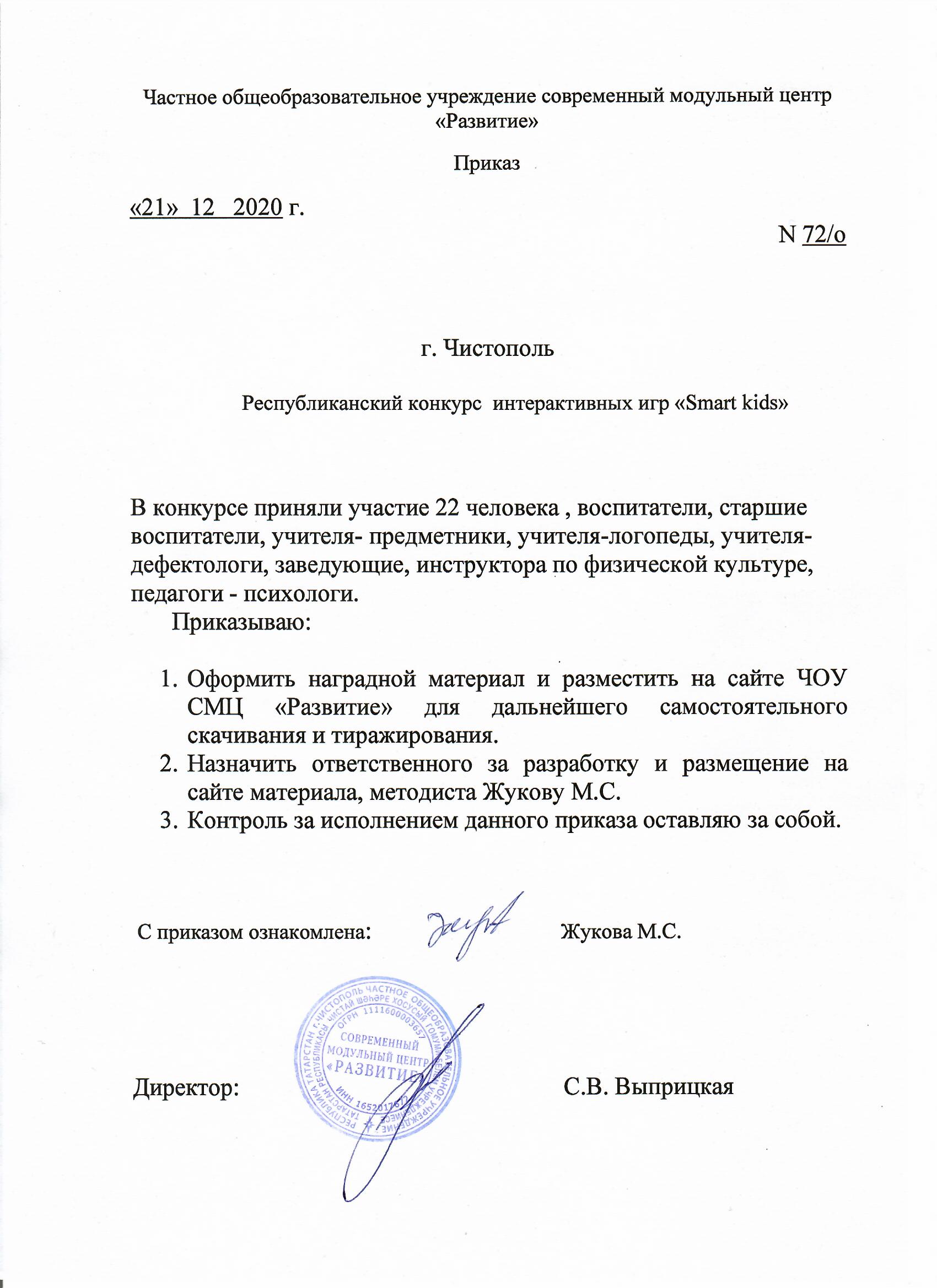 ПротоколРеспубликанский конкурс интерактивных игр «Smart kid»№ФИОучастникавозрастНазвание работыОбразовательноеУчреждение, городОбразовательноеУчреждение, городОбразовательноеУчреждение, городЭлектронный адресМестоНоминация «Психология»Номинация «Психология»Номинация «Психология»Номинация «Психология»Номинация «Психология»Номинация «Психология»Номинация «Психология»1Кашапова Гузель Фаргатовна Шайдуллина Миляуша Минзагитовна Сулейманова Гульназ Насимовнапедагог-психолог«Ребята, а что пропало?»МБДОУ «Детский сад присмотра и оздоровления №6 «Звёздочка» г. Азнакаево РТМБДОУ «Детский сад присмотра и оздоровления №6 «Звёздочка» г. Азнакаево РТМБДОУ «Детский сад присмотра и оздоровления №6 «Звёздочка» г. Азнакаево РТkgf130797@mail.ru1 МЕСТОНоминация «Речевое развитие»Номинация «Речевое развитие»Номинация «Речевое развитие»Номинация «Речевое развитие»Номинация «Речевое развитие»Номинация «Речевое развитие»Номинация «Речевое развитие»Номинация «Речевое развитие»Номинация «Речевое развитие»2Паскевич Евгения Витальевна ГиззатуллинаАлия Асхатовнавоспитатель«Помоги Маше навести порядок»МБДОУ «Детский сад комбинированного вида № 21 «Радость», г.Набережные ЧелныМБДОУ «Детский сад комбинированного вида № 21 «Радость», г.Набережные ЧелныМБДОУ «Детский сад комбинированного вида № 21 «Радость», г.Набережные Челныradost021@ mail.ru1 МЕСТОНоминация «ЗОЖ»Номинация «ЗОЖ»Номинация «ЗОЖ»Номинация «ЗОЖ»Номинация «ЗОЖ»Номинация «ЗОЖ»Номинация «ЗОЖ»Номинация «ЗОЖ»Номинация «ЗОЖ»3Ахметова Татьяна Евгеньевнаинструктор по физической культуреИКТ-игра «Путешествие в страну здоровья»МАДОУ «Детский сад №116 «Фиалка», город Набережные Челны РТМАДОУ «Детский сад №116 «Фиалка», город Набережные Челны РТМАДОУ «Детский сад №116 «Фиалка», город Набережные Челны РТsolarqueen@mail.ru2 МЕСТОНоминация «Профориентация»Номинация «Профориентация»Номинация «Профориентация»Номинация «Профориентация»Номинация «Профориентация»Номинация «Профориентация»Номинация «Профориентация»Номинация «Профориентация»Номинация «Профориентация»4Соловьева Любовь НиколаевнавоспитательИнтерактивная игра «В мире профессий»МБДОУ «Детский сад комбинированного вида № 16» Г. Набережные ЧелныМБДОУ «Детский сад комбинированного вида № 16» Г. Набережные ЧелныSoloveva 311@mail.ruSoloveva 311@mail.ru2 МЕСТО5Гусева Ольга ВалентиновнаВоспитатель«Юные поварята»МБДОУ «Детский сад общеразвивающего вида с приоритетным осуществлением деятельности по познавательно - речевому направлению развития детей №27 «Росинка», город Набережные ЧелныМБДОУ «Детский сад общеразвивающего вида с приоритетным осуществлением деятельности по познавательно - речевому направлению развития детей №27 «Росинка», город Набережные Челныsad.27rosinka@yandex.rusad.27rosinka@yandex.ru1 МЕСТО6Бабушкина Светлана МихайловнаЗаведующий«Юные поварята»МБДОУ «Детский сад общеразвивающего вида с приоритетным осуществлением деятельности по познавательно - речевому направлению развития детей №27 «Росинка», город Набережные ЧелныМБДОУ «Детский сад общеразвивающего вида с приоритетным осуществлением деятельности по познавательно - речевому направлению развития детей №27 «Росинка», город Набережные Челныsad.27rosinka@yandex.rusad.27rosinka@yandex.ru1 МЕСТОНоминация «Личность»Номинация «Личность»Номинация «Личность»Номинация «Личность»Номинация «Личность»Номинация «Личность»Номинация «Личность»Номинация «Личность»Номинация «Личность»7Ихсанова Гульназ РависовнаВоспитательКак справиться с ребенком - аутистом в группе детского сада?МБДОУ "Детский сад №27 "Росинка"МБДОУ "Детский сад №27 "Росинка"gulnaz_87_87_@mail.rugulnaz_87_87_@mail.ru2 МЕСТОНоминация «ОВЗ»Номинация «ОВЗ»Номинация «ОВЗ»Номинация «ОВЗ»Номинация «ОВЗ»Номинация «ОВЗ»Номинация «ОВЗ»Номинация «ОВЗ»Номинация «ОВЗ»8Гарифуллина Фарида Илтотаровна Маринченко Елена АнатольевнаУчитель-дефектолог ВоспитательИгровое занятие с детьми с ОВЗ «Поможем Грязнуле»МБДОУ «Детский сад компенсирующего вида №13 «Снежок» ЕМР РТМБДОУ «Детский сад компенсирующего вида №13 «Снежок» ЕМР РТfarida-17@mail.rufarida-17@mail.ru2 МЕСТОНоминация «ФЭМП»Номинация «ФЭМП»Номинация «ФЭМП»Номинация «ФЭМП»Номинация «ФЭМП»Номинация «ФЭМП»Номинация «ФЭМП»Номинация «ФЭМП»Номинация «ФЭМП»9Гордюнина Любовь КирилловнавоспитательСборник интерактивных игр по фэмп «Во саду и в огороде»Г. Нижнекамск МАДОУ№77Г. Нижнекамск МАДОУ№77Lbtdrf63@mail.ruLbtdrf63@mail.ru1 МЕСТО10Фархутдинова Диана ИльясовнаВоспитатель«Путешествие в волшебную страну»МБДОУ «Детский сад общеразвивающего вида с приоритетным осуществлением деятельности по познавательно - речевому направлению развития детей №27 «Росинка», город Набережные ЧелныМБДОУ «Детский сад общеразвивающего вида с приоритетным осуществлением деятельности по познавательно - речевому направлению развития детей №27 «Росинка», город Набережные Челныsad.27rosinka@yandex.rusad.27rosinka@yandex.ru2 МЕСТО11Гуменюк Лариса ОлеговнаВоспитатель«Спасатели спешат на помощь»МБДОУ №16 «Скворушка»МБДОУ №16 «Скворушка»Lara-8.62@mail.ruLara-8.62@mail.ru1 МЕСТОНоминация «Логопедия»Номинация «Логопедия»Номинация «Логопедия»Номинация «Логопедия»Номинация «Логопедия»Номинация «Логопедия»Номинация «Логопедия»Номинация «Логопедия»Номинация «Логопедия»12Муртазина Чулпан АнваровнаУчитель - логопедЛогопедические игры для старших дошкольников «Учимся играя»МБДОУ «Детский сад № 6 «Солнышко» г. Нурлат РТ»МБДОУ «Детский сад № 6 «Солнышко» г. Нурлат РТ»chulpanai20893@mail.ruchulpanai20893@mail.ru1 МЕСТО13Токарева Нина НиколаевнаУчитель-логопедИнтерактивная игра «Весну выручаем»МБДОУ «Детский сад №3» комбинированного вида п.г.т. Уруссу Ютазинского муниципального района РТМБДОУ «Детский сад №3» комбинированного вида п.г.т. Уруссу Ютазинского муниципального района РТTokareva.nina 1968@mail.ruTokareva.nina 1968@mail.ru2 МЕСТОНоминация «Социализация»Номинация «Социализация»Номинация «Социализация»Номинация «Социализация»Номинация «Социализация»Номинация «Социализация»Номинация «Социализация»Номинация «Социализация»Номинация «Социализация»14Шархемуллина Гульназ РинатовнаУчитель химии, биологии«Квест - игра»МБОУ «СОШ №19» , г.НижнекамскМБОУ «СОШ №19» , г.Нижнекамск19nk@mail.ru19nk@mail.ru2 МЕСТОНоминация «ПДД»Номинация «ПДД»Номинация «ПДД»Номинация «ПДД»Номинация «ПДД»Номинация «ПДД»Номинация «ПДД»Номинация «ПДД»Номинация «ПДД»Номинация «ПДД»15Зарипова Миляуша ВилиновнавоспитательИнтерактивная игра по ПДД «Я шагаю по улице»МБДОУ «Детский сад комбинированного вида №16 «Скворушка», город Набережные ЧелныMilyausha.zv@mail.ruMilyausha.zv@mail.ruMilyausha.zv@mail.ru1 МЕСТОНоминация «Полилингвальная среда»Номинация «Полилингвальная среда»Номинация «Полилингвальная среда»Номинация «Полилингвальная среда»Номинация «Полилингвальная среда»Номинация «Полилингвальная среда»Номинация «Полилингвальная среда»Номинация «Полилингвальная среда»Номинация «Полилингвальная среда»16Торопчина Евгения Сергеевнастарший воспитательРАЗВИТИЕ КОММУНИКАТИВНОЙ КОМПЕТЕНЦИИ ДЕТЕЙ СТАРШЕГО ДОШКОЛЬНОГО ВОЗРАСТА ПОСРЕДСТВОМ ИНТЕРАКТИВНЫХ ИГРМБДОУ «Детский сад №9 г.Лениногорска» МО «ЛМР» РТ, город Лениногорскezka1984@mail.ruezka1984@mail.ruezka1984@mail.ru1 МЕСТОНоминация «Интерактивная игра»Номинация «Интерактивная игра»Номинация «Интерактивная игра»Номинация «Интерактивная игра»Номинация «Интерактивная игра»Номинация «Интерактивная игра»Номинация «Интерактивная игра»Номинация «Интерактивная игра»Номинация «Интерактивная игра»17Самойлова Ольга Дмитриевна Акулова Татьяна АнатольевнаВоспитатели«Лаборатория Фиксиков»МБДОУ «Детский сад общеразвивающего вида №5 «Айгуль» п.г.т.Камские Поляны Нижнекамского районаolga080986@mail.ruolga080986@mail.ruolga080986@mail.ru2 МЕСТО